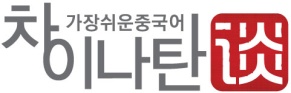 [ 차이나탄 탄탄최강자 선발대전 참가신청서]  1. 기본 정보2. 참가신청 관련 질문차이나탄 탄탄최강자전에 지원해주셔서 감사합니다.- 차이나탄 중국어 www.chinatan.co.kr –해당 지원서는 차이나탄 탄탄최강자전 신청_1회_홍길동(이름).docx 로 저장하여 event@duduchina.co.kr 으로 보내주세요.성명한글생년월일성명중국어휴대폰 번호차이나탄ID이메일중국어 학습기간중국어 학습기간중국어 학습기간현재 학습 중인 차이나탄 코스명현재 학습 중인 차이나탄 코스명현재 학습 중인 차이나탄 코스명Q1. 간단한 자기소개 부탁드립니다.Q1. 중국어 학습기간과 중국어 공부를 시작하게 된 계기가 무엇인가요?Q1. 차이나탄을 선택한 이유 및 직접 학습해보신 후의 소감을 말씀해주세요.Q3. 차이나탄 탄탄 최강자 선발대전 참가 사유를 말씀해주세요.